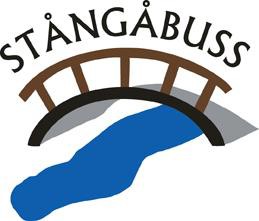 Linköping 2018-10-05Förtydligande angående övertid, komptid m.m.Då vi av lokal representant och ombudsman från Kommunalarbetareförbundet uppmärksammats på att det finns synpunkter på hur vi inom företaget hanterat frågor kring bland annat övertid och komptid så kommer vi enligt önskemål fortsättningsvis ändra våra rutiner. Skillnaderna innebär i korthet följande:All tid utöver ordinarie arbetstid (8 tim/vardag i snitt under tidtabellperioden) är med automatik övertid, de som idag har en schemalagd tjänst/lista som överstiger 8 timmar kommer att få ett schema med inplanerade fridagar så att arbetstidsmåttet över perioden kommer att vara 8 timmar/vardag. Idag har vi tillämpat det så att arbetstagaren själv fått begära ledighet när hen önskar det.För de tjänster/listor där vi inte lyckas komma upp i 8 timmar effektiv arbetstid har vi två alternativ,Dra ned arbetstidsmåttet till exempelvis 85% av en heltidsanställning.Lägga in ”extra tjänstgöring” ex någon lördag eller söndag för att komma upp till 100%.Vi måste även ha en restriktivare syn på ”timbanken”, där idag tak respektive golv varit + -40 timmar, vi har idag i vissa fall överskridit dessa gränser.Nuvarande hantering av arbetstidsförkortningen (peckadagar) där 2 timmar/månad har lagts till timbanken kommer att förändras till att verkligen bli en arbetstidsförkortning genom att schematiden över perioden sänks i motsvarande grad.Stefan WikströmKoncernchef 